Strandgårdens Grundejerforening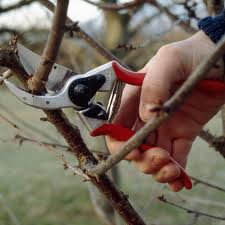 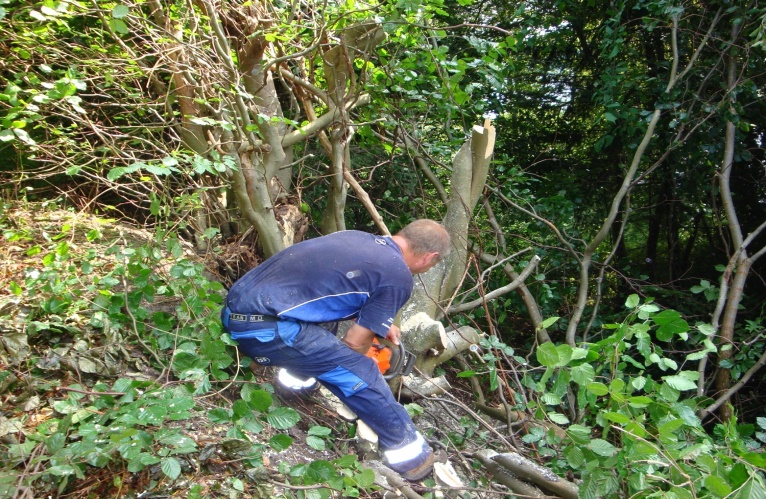 Kære GrundejereTo gange om året er der særlig fokus på beskæring.gang er nu til Sankt Hans - hvor grenaffald kan bringes til Sankt Hans bålet gang er efteråret - hvor grenaffald lægges ud til vejen og afhentes i vores fælles ordning.Vi skal venligst anmode ALLE om en særlig indsats ( har I beplantning over 2,5 meter i højden og som er til gene for andre grundejere – så skal der beskæres / fældesOverholder beplantningen på jeres matrikel gældende regler?Gældende regler: 
Se vedhæftede tegning for beskrivelse af afstande og maxhøjder. En mere deltaljeret beskrivelse forefindes på foreningens hjemmeside: http://www.strandgaardens.dk/vedtaegter-deklarationer-mv/Beplantning som er til gene: 
Henvend jer i første instans til den pågældende grundejer, med en venlig og specifik anmodning om beskæring. Såfremt beskæringen ikke foretages eller det ønskede resultat udebliver, har I mulighed for at rette henvendelse derom til Træbeskæringsudvalget, som herefter vil rette yderligere henvendelse til den pågældende grundejer. 
Beskær grundigt og til gavn for både jer selv og jeres naboer
Grenaffald  (Sankt Hans) Bringes til bålpladsen Grenaffald  ( efterår) anbringes ved skel mod vejen - afhentning: uge 46, 2021
 Med venlig hilsen  Træbeskæringsudvalget                      Søren Dreyer og Erik Taagaard